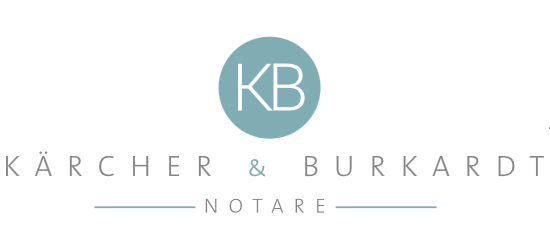 Daten zur Beurkundung einer General- und Vorsorgevollmacht am_______________ um _______________ bei Notar Kärcher bei Notarin BurkardtBitte wendenBitte ausgefüllt zurücksenden anNotare Kärcher & BurkardtWannenstr. 1178056 Villingen-SchwenningenBei Rückfragen: 07720/992550E-Mail: kontakt@kb-notare.deVollmachtgeber 1Vollmachtgeber 2NameGeburtsnameVornameGeburtsdatumWohnortStraßeStaatsangehörigkeitTelefon/FaxE-MailBevollmächtigter 1Bevollmächtigter 2NameGeburtsnameVornameGeburtsdatumWohnortStraßeStaatsangehörigkeitTelefon/FaxE-MailBevollmächtigter 3Bevollmächtigter 4NameGeburtsnameVornameGeburtsdatumWohnortStraßeStaatsangehörigkeitTelefon/FaxE-Mail